Werkblad zondag 13 augustus 2023Wat fijn dat je er bent!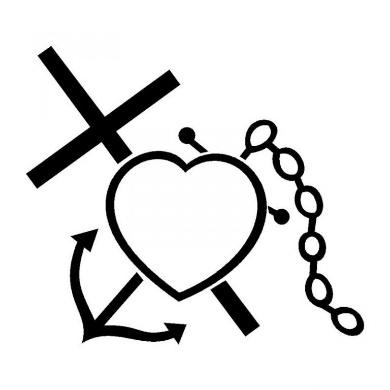 Leertekst - 1 Korinthe 13 vers 13:(vul in: liefde – hoop – geloof – liefde)Dit is wat blijft: ………….., ……………… en ………………, deze drie, maar de grootste daarvan is de ……………….Leerpsalm - Psalm 133 vers 3Waar liefde woont, gebiedt de Heer’ den zegenDaar woont Hij zelf, daar wordt Zijn heil verkregenEn ’t leven tot in eeuwigheidWaar ben jij dankbaar voor?……………………………………………………………………………………………………………..……………………………………………………………………………………………………………..……………………………………………………………………………………………………………..Waar wil je voor bidden?……………………………………………………………………………………………………………..……………………………………………………………………………………………………………..……………………………………………………………………………………………………………..Bij de preekPaulus schrijft een brief. Hoe voelt Paulus zich?BlijVerdrietigBlij en verdrietig tegelijkWaarom is Paulus blij?Hij vindt het fijn om te schrijven aan de mensen in RomeHij kent GodWat maakt Paulus verdrietig?Dat hij ver weg is van de mensen in RomeDat er mensen zijn die niet in Jezus gelovenOmdat de Joden niet in Jezus wilden geloven, is het evangelie aan niet-Joodse mensen verteld. In welke landen/werelddelen werd toen het Evangelie verteld? (meer dan 1 antwoord goed)GriekenlandEuropaAfrikaNederland(Hierdoor hebben wij ook over Jezus gehoord )Wat kun je doen als je iemand kent die niet in Jezus gelooft?Niets, dat moet hij of zij zelf wetenVoor die persoon biddenBedenk dat je altijd terug mag komen bij GodLuister naar de preek en omcirkel de plaatjes die erbij horen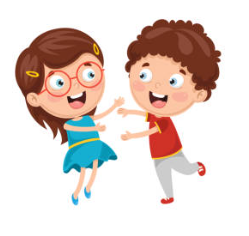 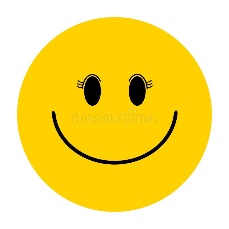 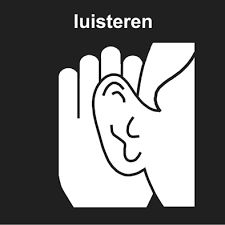 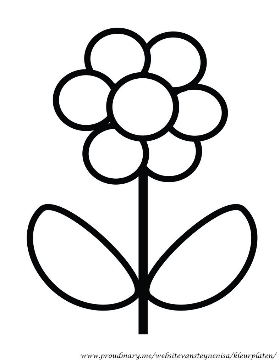 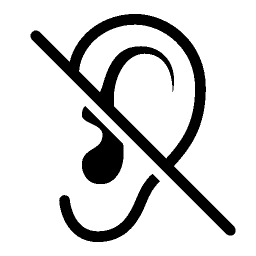 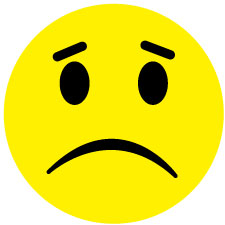 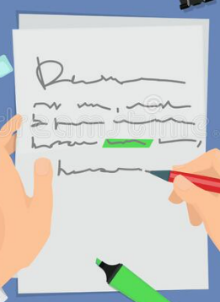 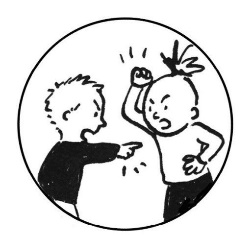 Maak hieronder een tekening over de preek: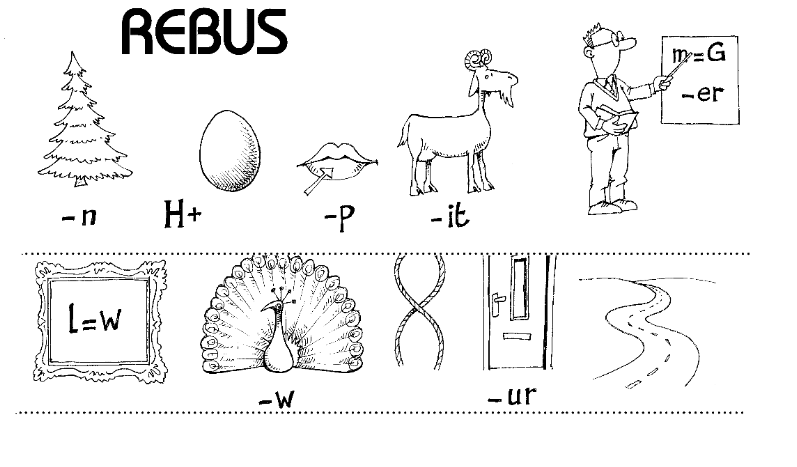 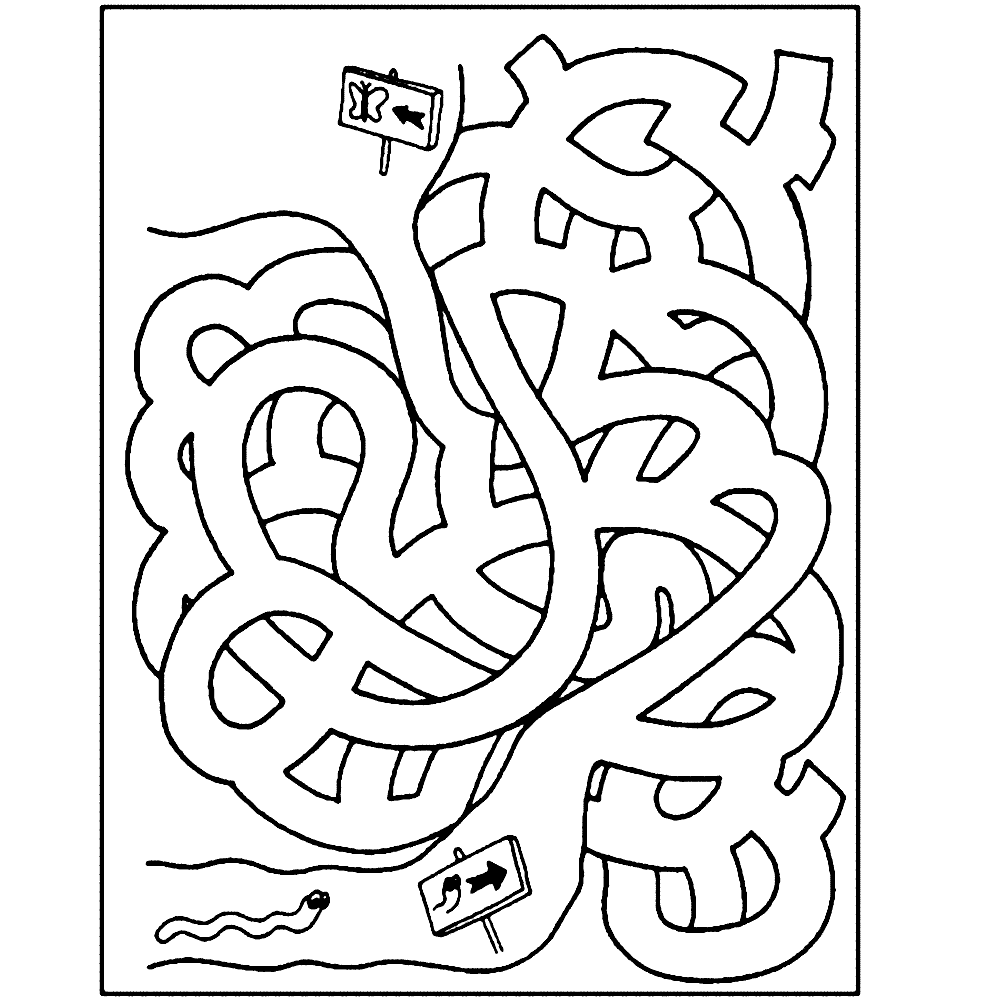 Kom je deze week ook naar de vakantiebijbelweek? Dit is op dinsdag 15, woensdag 16 en donderdag 17 augustus in Elim. We beginnen om 10.00 uur!